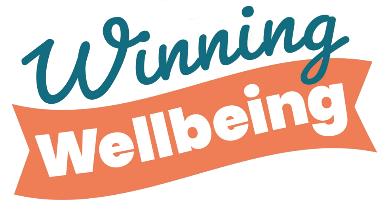 DECISION-MAKINGPROS AND CONS LIST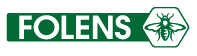 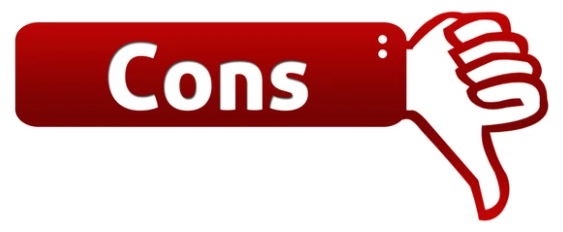 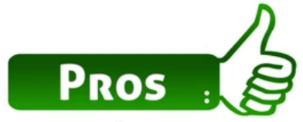 